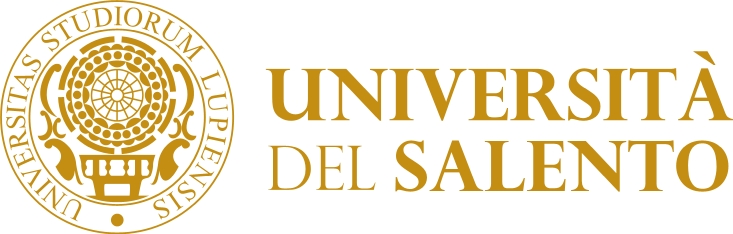                         Corso di insegnamento: Storia ModernaCorso di Laurea magistrale in Lettere Moderne Modulo A          AA 2017-2018– docente titolare: prof. Mario O. Spedicato                            Semestre primo Crediti 6Presentazione e obiettivi del corsoIl corso si propone di presentare le problematiche della storia europea e del mondo occidentale in Antico Regime evidenziando la nascita e lo sviluppo dello Stato Moderno, con particolare riferimento ai modelli statuali rappresentati dagli stati regionali italiani dopo il secolo XV.Conoscenze e abilità da acquisireApprofondimento delle linee di sviluppo della Storia Moderna in considerazione delle grandi correnti di interpretazione storiografica e del conseguente dibattito tra gli studiosi; capacità di astrazione e applicazione concettuale rispetto ai grandi avvenimenti dell’Età Moderna; capacità di collegamento tra i fondamentali eventi svoltisi in diverse aree geopolitiche; capacità di studio analitico e comparato dei testi storici.PrerequisitiFondamentale conoscenza della macrostoria dalla fine del Quattrocento alla caduta di Napoleone.Metodi didattici e modalità di esecuzione delle lezioni L’insegnamento si compone di lezioni frontali (30 ore). La frequenza delle lezioni è vivamente consigliata.Materiale didattico di metodologia Testi consigliati: Maria Pia Paoli, Nel laboratorio della storia. Una guida alle fonti dell’età moderna, Carocci editore; Guido Dall’Olio, Storia Moderna. I temi e le fonti, ed. Carocci; C. De Maria, Percorsi didattici di storia moderna e contemporanea. Dal Seicento alla vigilia della Grande Guerra, BraDypUs Communicating Cultural Heritage; o altri testi di didattica della storia liberamente scelti dallo studente o concordati con il docente.Modalità di valutazione degli studentiEsame orale. Gli studenti frequentanti elaboreranno un testo  scritto su una tematica concordata, che sarà oggetto di discussione in sede d'esame.Possibilità di sostenere esami parzialiNoModalità di prenotazione dell’esameGli studenti possono prenotarsi per l’esame finale esclusivamente utilizzando le modalità previste dal sistema VOL. 10)   Date degli appelli-15 settembre 2017 - Tutti-13 ottobre 2017 – Straordinario per fuori corso, in debito d'esame e                                      laureandi sessione autunnale-15 dicembre 2017 -Tutti esclusi gli esami dei corsi che inizieranno                                 a partire dal 22 gennaio 2018-19 gennaio 2018 – Tutti-16 febbraio 2018 – Tutti-20 aprile 2018 – Tutti-25 maggio 2018 – Riservato a laureandi della sessione estiva-22 giugno 2018 – Tutti11) Commissione d’esameLe lezioni inizieranno il 4 ottobre 2017 con un calendario che sarà ufficializzato qualche giorno prima.Il Docente (prof. Mario Spedicato)Corso di insegnamento: Storia Moderna Corso di Laurea magistrale in Lettere Moderne Modulo B            AA 2017-2018– docente titolare: prof. Mario O. Spedicato                            Semestre primo Crediti 6Presentazione e obiettivi del corsoIl corso intende fornire allo studente i fondamenti della storia della storiografia e della metodologia della ricerca mettendolo in grado di orientarsi criticamente nell’esame e nella valutazione delle fonti sia dirette sia archivistiche riguardanti soprattutto l’Italia Meridionale.Conoscenze e abilità da acquisireConoscenza critica della particolarità delle fonti storiche laiche ed ecclesiastiche di carattere archivistico specifiche dell’Età Moderna; capacità di esaminare criticamente una fonte storica e di individuarne eventuali manomissioni e falsificazioni.PrerequisitiConoscenze di base delle fonti e dei metodi della ricerca storica sull'Età moderna.Metodi didattici e modalità di esecuzione delle lezioni L’insegnamento si compone di lezioni frontali (30 ore). La frequenza delle lezioni è vivamente consigliata.Materiale didattico T. Astarita, Tra l’acqua salata e l’acqua santa. Una storia dell’Italia meridionale, Ed. Grifo; M. Spedicato, Lecce alia Neapolis. Nascita e tramonto di un primato urbano (secc. XVI-XVIII), Edipan.Un problema al centro del dibattito storiografico. Testo consigliato: A. Spagnoletti, Filippo II, Salerno Editrice.Modalità di valutazione degli studentiEsame orale.Possibilità di sostenere esami parzialiNoModalità di prenotazione dell’esame e date degli appelliGli studenti possono prenotarsi per l’esame finale esclusivamente utilizzando le modalità previste dal sistema VOL.Date degli appelli-15 settembre 2017 - Tutti-13 ottobre 2017 – Straordinario per fuori corso, in debito d'esame e                                      laureandi sessione autunnale-15 dicembre 2017 -Tutti esclusi gli esami dei corsi che inizieranno                                 a partire dal 22 gennaio 2018-19 gennaio 2018 – Tutti-16 febbraio 2018 – Tutti-20 aprile 2018 – Tutti-25 maggio 2018 – Riservato a laureandi della sessione estiva-22 giugno 2018 – Tutti-20 luglio 2018 - TuttiLe Lezioni inizieranno mercoledì 4 ottobre 2017 alle ore 11 con un calendario da definire.Commissione d’esameIl Docente (prof. Mario Spedicato)FACOLTÀDI LETTERE, FILOSOFIA, LINGUE E BENI CULTURALI